Anglophiles Funcoast World — summer school in the UK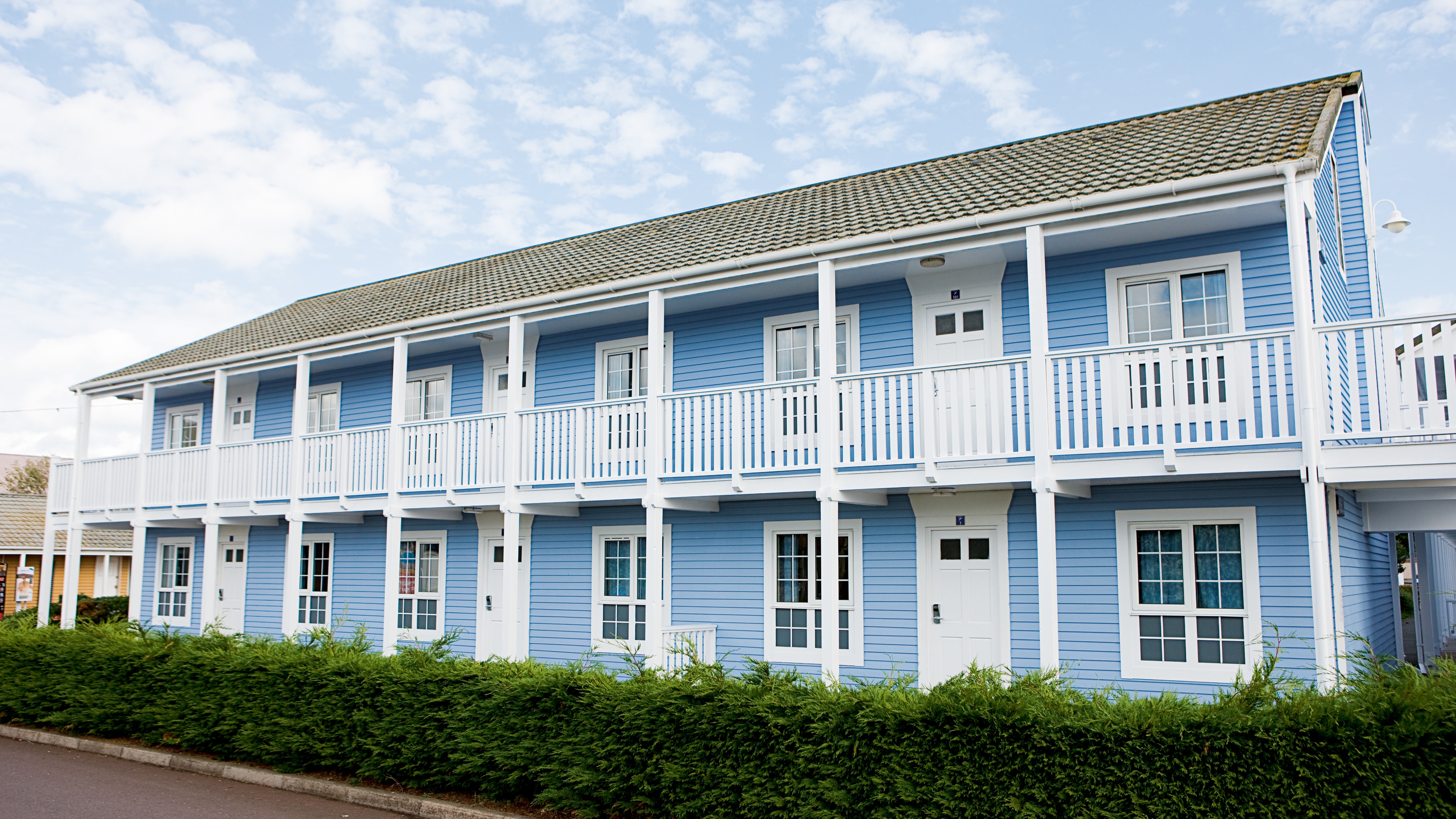 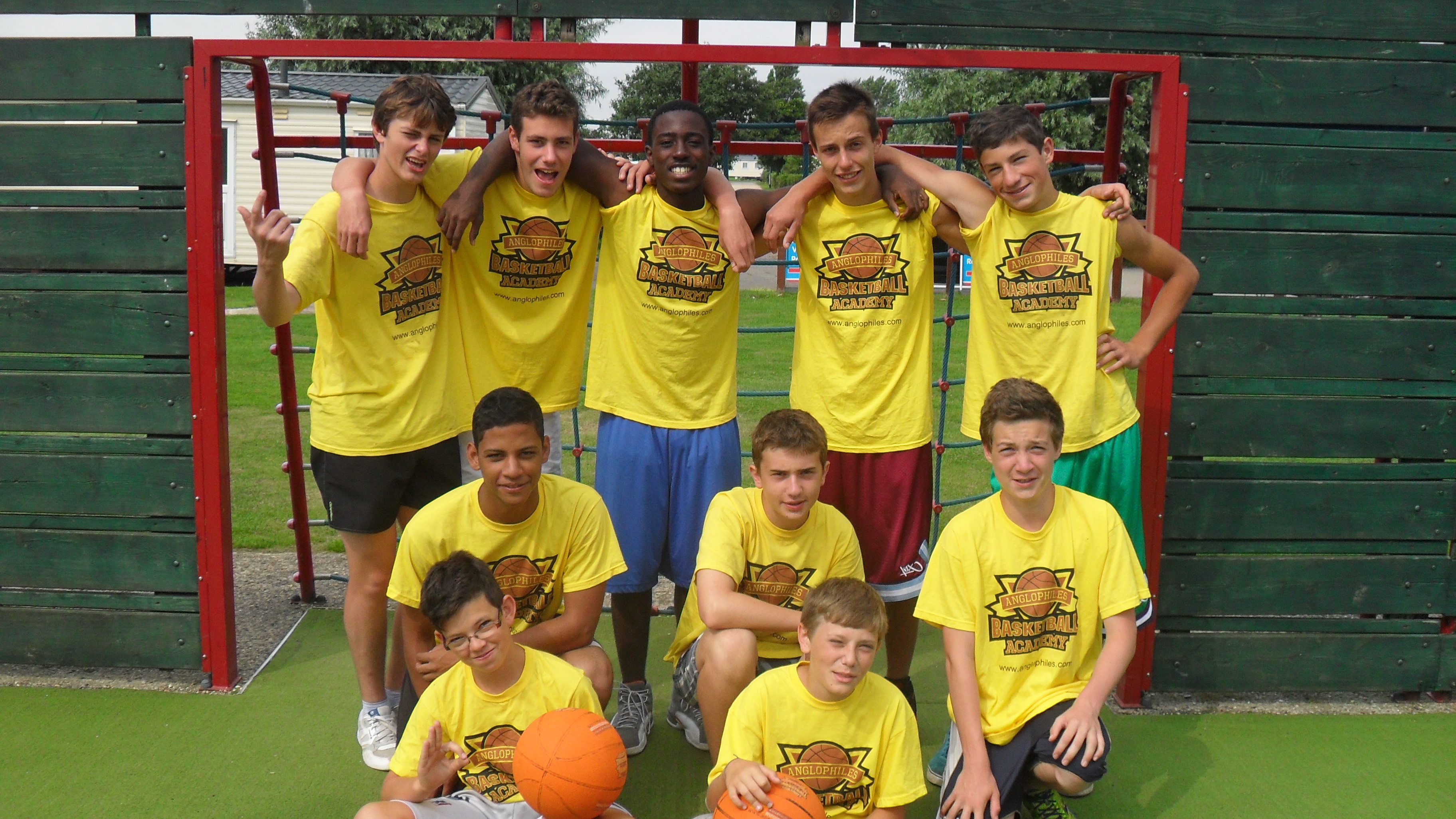 Ingoldmells, Skegness PE25 1NJ, UK, from 7 to 15 ageDescriptionWhy choose this programInfrastructureSport infrastructureHobbies and clubsWhat else included in the program priceRecommended arrival cityЛондонSample timetableFor booking please go to www.travelclass.org Course intensity15AccommodationResidenceRoom typeTripleBathroom facilitiesSharedMealsBreakfast, Lunch and DinnerExcursions per week3Weekday excursions2Full day excursions1MorningAfternoonEveningDay 1Arrival at Funcoast world. Discover the campus and settle into accommodation.Ice breaker gamesDay 2English Test + Tuition Orientation of the campus and team gamesA choice of sportsDay 3Funfair, table tennis, snookerTrampoline session with coachBowlingDay 43 hours English Tuition + 30 min breakTrampoline session with coachA choice of sports - Badminton, Tennis, Volleyball Day 53 hours English Tuition + 30 min breakSwimming climbingDay 63 Hours English Tuition + 30 min breakboard games TournamentArchery Day 7Full Day ExcursionEvening activities 